Doorlopende Machtiging     -     SEPA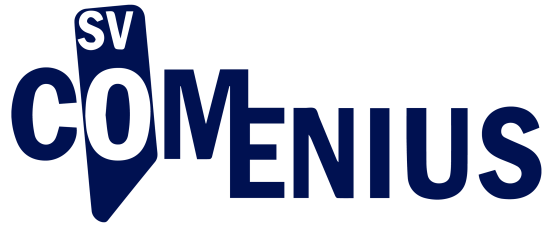 Lidmaatschapsformulier Studievereniging ComeniusNaam incassant		: Studievereniging ComeniusAdres incassant		: Nieuwe Achtergracht 166Postcode incassant	: 1018 WV		Plaats: Amsterdam		Land: NederlandIncassant ID		: NL42 ZZZ405395580000Reden betaling		: Lidmaatschap Studievereniging ComeniusTe betalen bedrag           : 17,50 euroDoor ondertekening van dit formulier geeft u toestemming aanStudievereniging Comenius
Om doorlopende incasso-opdrachten te sturen naar uw bank om een bedrag van uw rekening af te schrijven en aan uw bank om doorlopend een bedrag van 17,50 euro uw rekening af te schrijven overeenkomstig de opdracht vanStudievereniging Comenius
Als u het niet eens bent met deze afschrijving kunt u deze terug laten boeken. Neem hiervoor binnen 8 weken na afschrijving contact op met uw bank. Vraag uw bank naar de voorwaarden. De incasso-opdrachten zullen jaarlijks worden afgeschreven, tot opzegging van het lidmaatschap. Naam			:…………………………………………………………………………………………………………............Studentnummer	:……………………………………………………………………………………………………………………..

Geboortedatum        	:……………………………………………………………………………………………………………………..Adres			:……………………………………………………………………………………………………………………..Postcode		:…………………………………	Plaats:……………………….	Land:……………………………….Telefoonnummer	:……………………………………………………………………………………………………………………..E-mail			:……………………………………………………………………………………………………………………..Studierichting		:………………………………………………………………….	Bijvakstudent: ja / neeIBAN			:……………………………………………………………………………………………………………………..BIC			: RABONL2U / SNSBNL2A / INGBNL2A / ABNANL2A / ASNBNL21 / Anders namelijk: 			…………………………………………………………………………………………………..Plaats en datum 	:……………………………………………………………………………………………………………………..Handtekening 		:……………………………………………………………………………………………………………………..